Meeting a Financial GoalMeeting a Financial GoalMeeting a Financial GoalMeeting a Financial GoalIdentifies ways to earn and spend money (thinks strictly in cash transactions)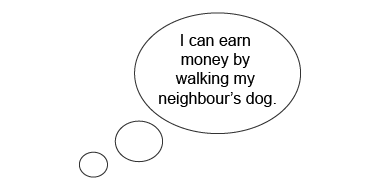 “I can think of lots of ways to earn money to buy something I want.”Identifies ways to earn, spend, and receive money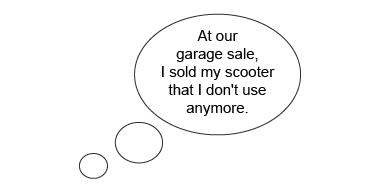  “I can sell things that I don’t use anymore to make extra money.”Identifies ways to earn money and make payments  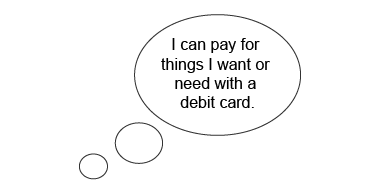 “After I earn money, I can deposit it and make payments in lots of ways.”Creates a reasonable financial plan considering all components (earning, spending, and saving) “There are so many things to think about when you set a financial goal.”Observations/DocumentationObservations/DocumentationObservations/DocumentationObservations/DocumentationComparing Money Amounts and Making ChangeComparing Money Amounts and Making ChangeComparing Money Amounts and Making ChangeComparing Money Amounts and Making ChangeCompares money amounts using part-part-whole relationship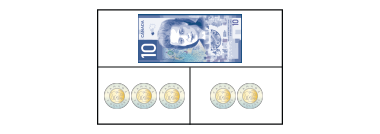 “The total cost is the whole. That’s $10. The cost of each item is a part. The items cost $6 and $4.”Uses part-part-whole relationship to find a missing part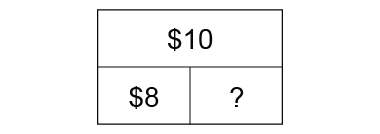 “Part + Part = whole so, 8 + ? = 10 or 10 – 8 = ? I model $10 with coins, then take away $8. I am left with $2, the missing part.”Makes change using skip-counting  I had a $5 bill.I bought: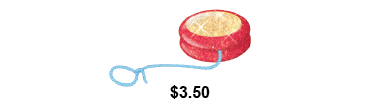 Change: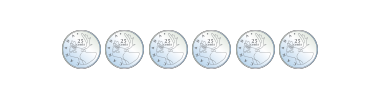 “I skip-counted on from $3.50 by 25s, adding a quarter each time. 6 quarters is the same as $1.50.”Uses different strategies to make change efficiently (e.g., counting on, counting back)I had a $10 bill. 
I bought: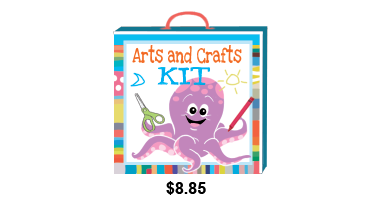 Change: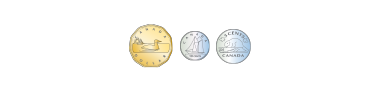 “I counted on from $8.85 
and needed only 3 coins to 
get to $10.”Observations/DocumentationObservations/DocumentationObservations/DocumentationObservations/Documentation